Solicitação de aprovação de proposta de banca para defesa de tese de doutorado /dissertação de mestradoNome do Aluno:  Orientador: Título da Tese / Dissertação: Resumo do trabalho: (máximo de 10 linhas)Palavras chave: (três palavras)Data e hora de Defesa: Banca Examinadora:Dados dos Professores Externos ao Programa:Campina Grande, xx de abril de 20xx.Visto do Coordenador:DeferidoIndeferido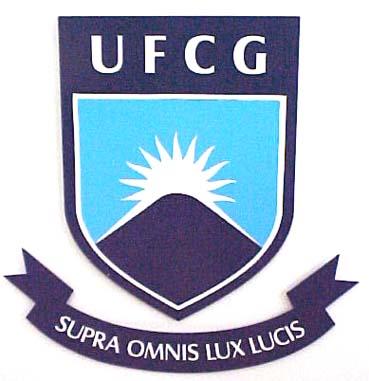 Universidade Federal de Campina GrandeCentro de Ciências e TecnologiaCoordenação da Pós-Graduação em Matemática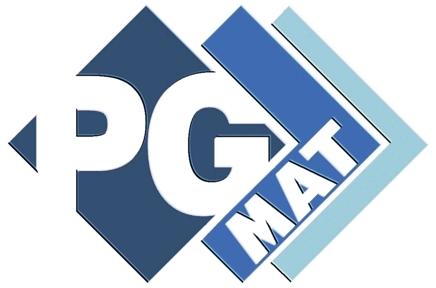 NomeNomeInstituição1.2.3.4.5.6.Nome: Nome: Nome: Nome: E-mail: E-mail: E-mail: CPF: Nacionalidade: Nacionalidade: Nacionalidade: Nacionalidade: Passaporte:Passaporte:Titulação: Titulação: Instituição: Instituição: Instituição: Instituição: Ano: Área: Área: Área: Sub-área: Sub-área: Sub-área: Sub-área: Nome: Nome: Nome: Nome: E-mail: E-mail: E-mail: CPF: Nacionalidade: Nacionalidade: Nacionalidade: Nacionalidade: Passaporte:Passaporte:Titulação: Titulação: Instituição: Instituição: Instituição: Instituição: Ano: Área: Área: Área: Sub-área: Sub-área: Sub-área: Sub-área: Nome: Nome: Nome: Nome: E-mail: E-mail: E-mail: CPF: Nacionalidade: Nacionalidade: Nacionalidade: Nacionalidade: Passaporte:Passaporte:Titulação: Titulação: Instituição: Instituição: Instituição: Instituição: Ano: Área: Área: Área: Sub-área: Sub-área: Sub-área: Sub-área: Nome: Nome: Nome: Nome: E-mail: E-mail: E-mail: CPF: Nacionalidade: Nacionalidade: Nacionalidade: Nacionalidade: Passaporte:Passaporte:Titulação: Titulação: Instituição: Instituição: Instituição: Instituição: Ano: Área: Área: Área: Sub-área: Sub-área: Sub-área: Sub-área: 